Determine if each algebraic equation represents a circle, ellipse, hyperbola or parabola.  If the equation represents a circleDetermine the coordinates of the centerDetermine the length of the radiusIf the equation represents an ellipseDetermine the coordinates of the center, foci, vertices and co-verticesDetermine equations for the major and minor axesIf the equation represents a hyperbolaDetermine the coordinates of the center, foci, vertices, and co-verticesDetermine equations for the asymptotes, transverse axis and conjugate axisIf the equation represents a parabolaDetermine the coordinates of the vertex and focusDetermine equations for the line of symmetry and directrix1.  			    2.      		  3.              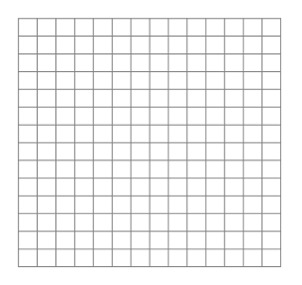 4.  5.  6.  